Thanks for playing ball with Titan!Below you will find the tournament schedule and some important rules to note.Roster and Waiver Forms must be submitted to the onsite director upon arrival and birth certificates must be available on site in each head coach’s folder.Daughtry Park – 576 Ernest Biles Drive, Jackson, GA8U Coach Pitch Entry Fee: $27510U, 11U, 12U Entry Fee: $315Sanction Fee: $35 if unpaid in 2019Admission: $7 Per Spectator Per Day

Coaches Passes: 3 Per TeamPlease check out the how much does my team owe document.Format: 2 seeding games and single elimination bracket playPlease refer to pages 14-15 of our rule book for seeding procedures.
The on deck circle is on your dugout side. If you are uncomfortable with your player being that close to the batter, you may have them warm up further down the dugout, but they must remain on your dugout side.
Headfirst slides are allowed, faking a bunt and pulling back to swing is not allowed.
Runners must make an attempt to avoid contact, but do not have to slide.
Warm Up Pitches – 5 pitches between innings or 1 minute, whichever comes first.
Coaches – one defensive coach is allowed to sit on a bucket or stand directly outside of the dugout for the purpose of calling pitches. Two offensive coaches are allowed, one at third base, one at first base.
Offensive: One offensive timeout is allowed per inning.
Defensive: Three defensive timeouts are allowed during a seven inning game. On the fourth and each additional defensive timeout, the pitcher must be removed from the pitching position for the duration of the game. In the event of extra innings, one defensive timeout per inning is allowed.
An ejection will result in removal from the current game, and an additional one game suspension. Flagrant violations are subject to further suspension at the discretion of the onsite director.8U Coach Pitch Seeding Games
75 minutes finish the inning
*Please be prepared to play at least 15 minutes prior to your schedule start times**Seeding Games*

12U Seeding Games
90 minutes finish the inning
*Please be prepared to play at least 15 minutes prior to your schedule start times**Seeding Games*11U Seeding Games
90 minutes finish the inning
*Please be prepared to play at least 15 minutes prior to your schedule start times**Seeding Games*10U Seeding Games
90 minutes finish the inning
*Please be prepared to play at least 15 minutes prior to your schedule start times**Seeding Games*TimeFieldAge GroupTeamScoreTeam8:30D8UCPJasper Co AllStars13-11Grayson Rams10:00D8UCPJasper Co AllStars6-17Knuckleheads11:30D8UCPGrayson Rams0-12Savage Baseball1:00D8UCPAcworth Warriors10-6Knuckleheads2:30D8UCPAcworth Warriors6-13Savage Baseball8UCP Bracket Play8UCP Bracket Play8UCP Bracket PlaySavageSavageSavage1 15 Jasper Jasper JasperField D – 7:00Field D – 7:00(3SavageSavageSavage4 7 10Field D – 4:00Field D – 4:00(1 0 Grayson Grayson Grayson5 9Field D – 8:30Field D – 8:30(4 Savage SavageGraysonGraysonGraysonCHAMPIONSCHAMPIONSKnuckleheadsKnuckleheadsKnuckleheads2 16Field D – 5:30Field D – 5:30(2 1 Knuckleheads Knuckleheads Knuckleheads3 9 Acworth Acworth AcworthTimeFieldAge GroupTeamScoreTeam8:30112UElite Gamers Helms6-16Team Precision8:30212UBullpen Braves9-8Morgan Co Bulldogs10:15112UElite Gamers Helms4-4Vipers10:15212UBullpen Braves4-6JC Legends12:00112UMisfits3-11Team Precision12:00212UJC Legends5-6Morgan Co Bulldogs1:45112UMisfits 13-6VipersTimeFieldAge GroupTeamScoreTeam8:30311UHardknox4-5Storm8:30411UTop Notch6-1Strykers10:15311UHardknox3-4Elite Sluggers12:00311UTop Notch11-10Macon Pain1:45211UStrykers1-9Elite Sluggers1:45311UMacon Pain13-6StormTimeFieldAge GroupTeamScoreTeam10:15410UThomaston AllStars2-4Hardknox12:00410ULamar Co AllStars1-14Hardknox1:45410UElite Gamers Bailey 6-6Thomaston AllStars3:30410UElite Gamers Bailey11-2Lamar Co AllStars10U Bracket10U Bracket10U Bracket Hardknox Hardknox Hardknox1 11Field 4 - 5:15Field 4 - 5:15(1 Hardknox Hardknox Hardknox 24 4 Lamar Lamar LamarField 4 - 8:45Field 4 - 8:45(3 Gamers GamersCHAMPIONSCHAMPIONS Gamers Gamers Gamers2 8Field 4 - 7:00Field 4 - 7:00(2 5 Gamers Gamers Gamers3 7ThomastonThomastonThomaston12U Bracket12U Bracket12U Bracket Team Precision Team Precision Team Precision1 10 Misfits Misfits MisfitsField 1 - 7:00Field 1 - 7:00(4 Team Precision Team Precision4 1Field 1 - 3:30Field 1 - 3:30(1 6 Misfits Misfits Misfits5 Vipers Vipers VipersField 1 - 8:45Field 1 - 8:45(6 Legends Legends Morgan Morgan MorganCHAMPIONSCHAMPIONS3 8Field 1 - 5:15Field 1 - 5:15(2 Morgan Morgan Morgan 56 0 Gamers Gamers GamersField 2 - 7:00Field 2 - 7:00(5 16 JC Legends JC Legends JC Legends JC Legends JC Legends2 9Field 2 - 5:15Field 2 - 5:15(311  JC Legends JC Legends JC Legends7 3 Braves Braves Braves11U Bracket11U Bracket11U Bracket11U Bracket11U Bracket Elite Sluggers Elite Sluggers Elite Sluggers1 3 Storm Storm StormField 3 - 5:15Field 3 - 5:15(3 Hardknox Hardknox Hardknox Hardknox Hardknox4 16 16 16Field 3 - 3:30Field 3 - 3:30(1 11 Hardknox Hardknox Hardknox5 Hardknox Hardknox HardknoxField 3 - 8:45Field 3 - 8:45(5 Hardknox Hardknox Hardknox HardknoxCHAMPIONSCHAMPIONSCHAMPIONS Macon Pain Macon Pain Macon Pain3Field 2 - 3:30Field 2 - 3:30(2 Macon Pain Macon Pain Macon Pain 96Field 3 - 7:00Field 3 - 7:00(4 1 1 1 Strykers Strykers Strykers Top Notch Top Notch Top Notch Top Notch Top Notch2 10 Top Notch Top Notch Top Notch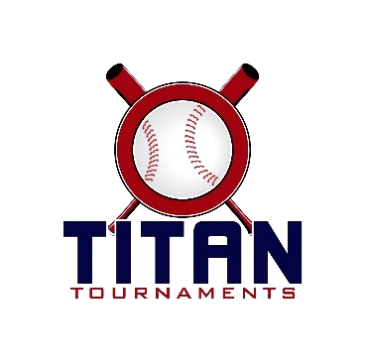 